Lighthouse ChristianPreschool Calendar2023-2024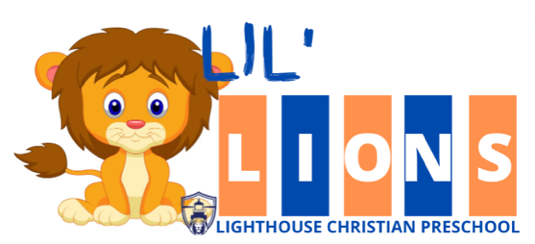 ***The below dates are subject to change. We will let you know as soon as possible if we need to change any dates. ***August 20231-4   Teacher Inservice, Campus Closed 5     Preschool Parent Open House 10am7     Preschool Fall Semester Begins 2023-2024	7     Kona Ice, Afterschool 3pm-5pm, Cost: $5-$8September 2023 4    Closed Labor Day6    Preschool Fall Pictures15  Grandparents’ Day 8:30am-9:30amOctober 2023      Spirit Week, Homecoming TBA Date/Time11  PK4 Fall Field Trip12-13  Closed, Fall Break 27  Harvest Parties, aftercare ends at 4pm      Trunk or Treat 5pm-7pmNovember 2023	1-10   Harvest Basket Food Collection          International Dinner 5:30pm TBA Date/Time10      Disguise Your Turkey Contest 17      Parents Day 8:30am-9:30am21      Turkey Grams & Thanksgiving Movie Day22      ½ Day Preschool Closing at 11:30am23-24 Preschool Closed for ThanksgivingDecember 202312      PJ & Christmas Movie Day13      Dandridge Towers K4 Field Trip22      Classroom Christmas Parties25-29 Closed for Christmas Break January 2024  1   Closed, New Year’s Day Observed   2    Preschool Open, Welcome back13    Parent’s Night Out 5:30-8:3015    Closed for Martin Luther King Jr. Day16    PK2 Parents Meeting 4:30pm23    Kindergarten, Enrollment Meeting 5:30pm February 20241-10 Valentines Grams9     Daddy Daughter Dance Gym 6pm, ticketed event14   Valentine’s Day & Class Parties19   Closed Presidents Day March 20244-8     Reading Across America 14-15 Closed for Spring Break29      Closed Good FridayApril 20243      Spring Pictures 8:30am 26    PK2 & PK3 Spring Programs 6:00May 202410     Muffins for Mom 7:30am-8:30am 23     PK4 Graduation Ceremony 6:0024     ½ Day, Dismiss 11:30am 27     Closed, Memorial Day Weekend 28     Welcome back, Summer FUN! June 202414      Donuts for Dad 7:30am-8:30am19      Juneteenth Closed July 20244-5   Fourth of July Closed 18-19 Closed TACS Education Convention 26    All 23/24 Balances Due Last day of the school year. 29-Aug 2 Teacher Inservice, Campus ClosedAugust 20241-2   Teacher Inservice, Campus Closed3       Preschool Parent Open House 10am  5       1st Day of School 23/24 School Year 